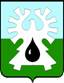 МУНИЦИПАЛЬНОЕ ОБРАЗОВАНИЕ ГОРОД УРАЙХанты-Мансийский автономный округ - Юграадминистрация ГОРОДА УРАЙПОСТАНОВЛЕНИЕот ________________							              № __________О внесении изменений в постановление администрации города Урай  от 09.03.2016  №624  В соответствии с постановлением Правительства Ханты-Мансийского автономного округа – Югры  от 29.12.2015 №517-п «О Порядке установления необходимости проведения капитального ремонта общего имущества в многоквартирном доме»: 1. Внести изменения в постановление администрации города Урай от 09.03.2016 №624 «О создании комиссии по установлению необходимости проведения капитального ремонта общего имущества в многоквартирных домах»:1.1. приложение 1 изложить в новой редакции согласно приложению;1.2. пункт 9 приложения 2 изложить в следующей редакции:«9. Представитель организации, осуществляющей управление многоквартирным домом или оказание услуг и (или) выполнение работ по содержанию и ремонту общего имущества в многоквартирном доме (по согласованию).».2. Опубликовать постановление в газете «Знамя» и разместить на официальном сайте органов местного самоуправления  города Урай в информационно-телекоммуникационной сети «Интернет».3. Контроль за выполнением постановления возложить на заместителя главы города Урай И.А. Козлова.Глава города Урай	А.В. ИвановПриложение к постановлению администрации города Урай от_____________ № _________«Приложение 1 к постановлениюадминистрации города Урайот 09.03.2016 №624Положение о комиссии по установлению необходимости проведения капитального ремонта общего имущества в многоквартирных домах (далее - Положение)1. Общие положения1.1. Настоящее Положение определяет порядок формирования и деятельности комиссии по установлению необходимости проведения капитального ремонта общего имущества в многоквартирных домах (далее – Комиссия) в целях оценки наличия оснований для установления необходимости или отсутствия необходимости проведения капитального ремонта общего имущества в многоквартирных домах, расположенных на территории муниципального образования город Урай (далее также – оценка), при формировании и актуализации программы капитального ремонта общего имущества в многоквартирных домах, расположенных на территории Ханты-Мансийского автономного округа – Югры, и краткосрочных планов ее реализации.1.2. Основания и процедура оценки наличия оснований для установления необходимости либо отсутствия необходимости проведения капитального ремонта общего имущества в многоквартирных домах, а также полномочия Комиссии по проведению оценки установлены Порядком установления необходимости проведения капитального ремонта общего имущества в многоквартирном доме, утвержденном постановлением Правительства Ханты-Мансийского автономного округа – Югры от 29.12.2015 №517-п (далее – Порядок №517-п).1.3. В своей деятельности Комиссия руководствуется Жилищным кодексом Российской Федерации и иными нормативными правовыми актами Российской Федерации, Порядком №517-п и иными нормативными правовыми актами Ханты-Мансийского автономного округа – Югры, настоящим Положением и иными муниципальными правовыми актами города Урай.2. Порядок формирования и деятельности Комиссии 2.1. Состав Комиссии утверждается постановлением администрации города Урай.2.2. В состав Комиссии входят представители:органов государственной власти и органов местного самоуправления, в том числе органов государственного жилищного надзора и органов муниципального жилищного контроля;муниципальных учреждений, осуществляющих деятельность в сфере архитектуры и (или) градостроительства, а также в сфере жилищно-коммунального хозяйства;Югорского фонда капитального ремонта многоквартирных домов (далее – Югорский оператор);лиц, уполномоченных действовать от имени собственников помещений в многоквартирных домах;организаций, осуществляющих управление многоквартирными домами или оказание услуг и (или) выполнение работ по содержанию и ремонту общего имущества в многоквартирных домах (далее – лица, осуществляющие управление или обслуживание многоквартирными домами);Общественного совета по вопросам ЖКХ города Урай.2.3. Заседание Комиссии проводится на основании заявления лица, осуществляющего управление или обслуживание многоквартирного дома, Югорского оператора либо одного из собственников помещений в многоквартирном доме (далее - заявитель).2.4. Заявление и прилагаемые к нему документы об установлении необходимости проведения капитального ремонта (отсутствии такой необходимости), предусмотренные Порядком №517-п, принимаются секретарем Комиссии по адресу: Ханты-Мансийский автономный округ – Югра, город Урай, микрорайон 2, дом 44, приемная муниципального казенного учреждения «Управление жилищно-коммунального хозяйства города Урай».Прием заявления и прилагаемых к нему документов осуществляется в рабочие дни с 9:00 до 17:00 часов, перерыв с 12:30 и до 14:00 часов.Поступившее заявление регистрируется секретарем Комиссии в специальном журнале в течение одного рабочего дня.2.5. Комиссия проводит оценку в течение 30 дней с даты регистрации заявления и принимает одно из решений (в виде протокола), предусмотренных пунктом 3.7 Порядка №517-п, либо решение о необходимости проведения дополнительных обследований многоквартирного дома и направлении рекомендаций, предусмотренных пунктом 3.10 Порядка №517-п.В случае непредставления заявителем документов, предусмотренных пунктом 3.4 Порядка №517-п, и невозможности их истребования в порядке межведомственного информационного взаимодействия Комиссия возвращает без рассмотрения заявление о проведении оценки и поступившие документы в течение 15 дней со дня истечения срока, предусмотренного абзацем первым настоящего пункта.2.6. Оперативное руководство деятельностью Комиссии осуществляет председатель Комиссии, в период временного отсутствия председателя его обязанности выполняет заместитель председателя Комиссии.2.7. Подготовка материалов к заседанию Комиссии, оповещение членов Комиссии о времени и месте заседания, оформление решений Комиссии и направление принятого решения заявителю осуществляются секретарем Комиссии.2.8. Заседание Комиссии считается правомочным, если на нем присутствуют не менее половины ее членов. 2.9. Решения Комиссии принимаются простым большинством голосов присутствующих на заседании членов Комиссии. В случае равенства голосов, решающим является голос председателя Комиссии, в его отсутствие – заместителя председателя Комиссии. В случае несогласия с принятым решением члены Комиссии вправе изложить в письменной форме свое особое мнение, которое приобщается к решению Комиссии.2.10. Решения Комиссии оформляются в виде протоколов, подписываемых председателем (в его отсутствие – заместителем председателя) и секретарем Комиссии, в 2 экземплярах с указанием оснований принятия решения и должны соответствовать требованиям, предъявляемым к ним Порядком №517-п. Документы, послужившие основанием принятия решения, должны быть указаны в протоколе и приложены к нему, являясь его неотъемлемой частью.2.11. Решение Комиссии, принятое по результатам рассмотрения заявления, представляется заявителю лично или направляется по почте не позднее 5 рабочих дней со дня его принятия. Один экземпляр решения с приложением материалов, использованных Комиссией при принятии решения, хранится у секретаря Комиссии.».